CLASS 2 DISTRICT FINAL BASKETBALL TOURNAMENTTo:		Athletic Directors and Coaches of the 2019 District Final		EBF (Home-White- Right Side of Scorers Table) Pella Christian (Away-Dark- Left side of Scorers Table)The following is some information, which I hope will assist you and your teams on Tuesday night here at Oskaloosa High School.Date:		Tuesday, February19, 2019Time:		7:00 PM    *GATES WILL OPEN AT 6:00 PMWhere:	Oskaloosa High School GymnasiumParking:	Please park buses in the NORTH parking lot and enter through 		NORTH gym doors.		Please let spectators know that there are parking lots on the 		NORTH & SOUTH sides of gym.Lists:		Make sure we receive your checklists ASAP – Thank YouDressing Rooms:	EBF will use North Locker room			PC will use South Locker roomWarm Ups:		May begin at 6:25 NO SOONER! We will let you know 					and run the clock to let both teams know.Officials:		As assigned by the IHSAAAdmission:		Adults & Students - $6.00			Doors open to public at 6:00 PM			NORTH GATE WILL ALSO HAVE A CORRECT  			CHANGE LANE.  This helps keep line moving.			PC- Spectator seating East Side behind scorers table			EBF- Spectator seating West Side across from scorers tableConcessions:		Concessions will be open!Trainer:		A trainer will be on siteIf you have any further questions or if we can assist you in any way, please feel free to contact me at your earliest convenience.BEST OF LUCK,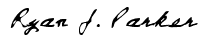 Ryan ParkerActivities DirectorOskaloosa High SchoolOskaloosa, IA 52577641-673-4421